TIETÄVÄISEN KOULU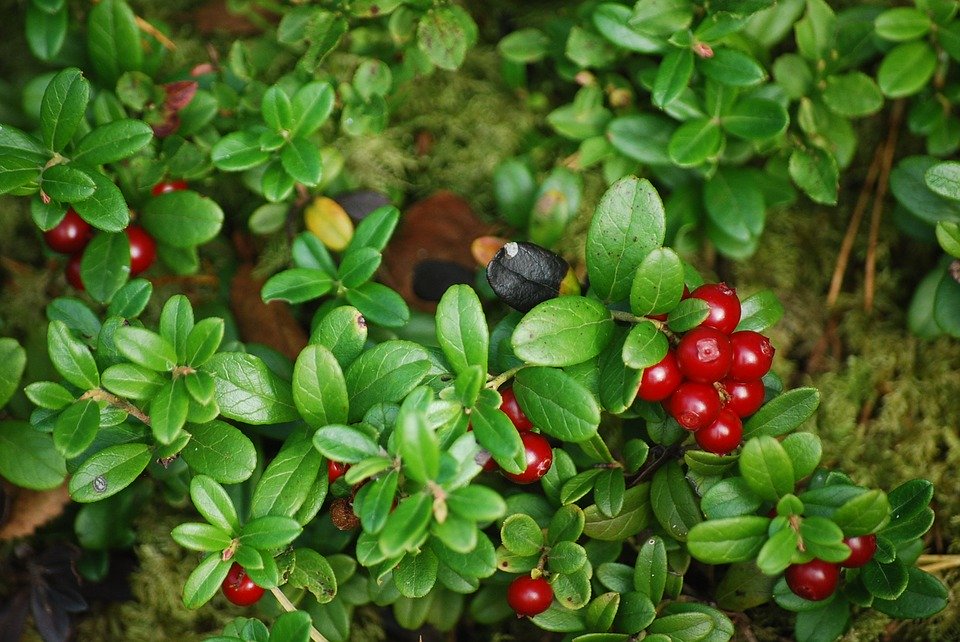 SYYSTIEDOTE2019-2020SyystiedoteOPPILAAN HUOLTAJILLETähän tiedotteeseen on koottu koteja varten tärkeitä kouluun liittyviä asioita, jotka sekä vanhempien että oppilaitten on hyvä tietää. Mukana on myös aineistoa, jossa kerrotaan koulun tärkeinä pitämistä asioista. HUOM !!Opettajien sähköpostiosoitteet ovat muuttuneet, uudet osoitteet ovat etunimi.sukunimi@edu.tohmajarvi.fiHALLINTO JA HENKILÖKUNTAKoulutoimisto			 sivistysjohtaja Matias Valoaho		040 105 4154 osastosihteeri Susanna Rannasalo		040 105 4102 toimistosihteeri Pirjo Rouvinen (kyyditysasiat)	040 105 4103Tietäväisen koulu rehtori Matias Valoaho			040 105 4154  apulaisrehtori Kaisa Puumalainen		040 105 4153 koulusihteeri Sirpa Immonen		040 105 4132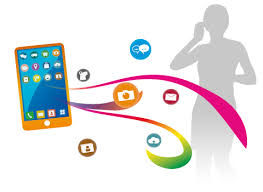 OPETTAJAT	 040 105 4137 (opettajahuone Oppiva)040 105 4134 (kieltenopettajat Tietävä)040 105 4146 (pienryhmät)  Elokivi Tomi		ilmaisutaito, musiikki, äidinkieliluokanvalvoja 9 AHeikkinen Teemu		fysiikka-kemia, matematiikka-luokanvalvoja 8 B		Hopponen Anne		erityisopetus-    luokanvalvoja 9 C 	-    puh. 040 105 4148	Huhtinen Virpi		biologia, maantietoHuovinen Tarja		kuvataide, uskontoIkonen Eine		äidinkieliKabedeva Nina		maahanmuuttajien opetus, venäjä-    puh. 040 105 4141Karhu Satu		kotitalous, terveystietoluokanvalvoja 9 BKinnunen Sirkka-Liisa	erityisopetus-    luokanvalvoja 8 C		-    puh.  040 105 4146Kurttila Kati		englanti, ruotsi-    luokanvalvoja 7 A		Könönen Sanna		liikuntaLaitinen Helena		englantiLindberg Jessika		ruotsi, saksa, erityisopetusLöppönen Mikko		liikunta, terveystietoOhvanainen Jussi		fysiikka-kemia, matematiikkaPietikäinen Ari	biologia, maantieto, käsityö, tietotekniikkaPiironen Outi		englanti, liikuntaPurmonen Sami		käsityö, uskonto, erityisopetus- luokanvalvoja 9 J	Puumalainen Kaisa	apulaisrehtori, erityisopetus, oppilaanohjaus040 105 4153Sadinmäki Mari		erityisopetusSiltovuori Kaija		äidinkieli, historia, yhteiskuntaoppiluokanvalvoja 7 BSilvennoinen Irinja		tuntiopettajaTalonen Risto		historia, yhteiskuntaoppiluokanvalvoja 8 ATurunen Mikko		fysiikka-kemia, matematiikkaValoaho Matias		rehtori040 105 4154MUU HENKILÖKUNTAJari Ikonen, kiinteistönhoitaja			040 105 4243Anne Ikonen, terveydenhoitaja			013 3355 492Karoliina Ohvanainen, kuraattori		044 494 4426Keittiö					040 105 4071        Heljä Backman, ruokapalvelun esimies		040 105 4074Laitoshuoltajat Oppiva			040 105 4261Raili OjalaTeija KarhuLaitoshuoltajat Tietävä			040 105 4262Minna ParviainenKoulunkäyntiavustajat	Anu Juvonen, koulunkäyntiavustaja		040 105 4142Irja Kainulainen, koulunkäyntiavustaja 		040 105 4150	Seija Laatikainen, koulunkäyntiavustaja 		040 105 4151Laura Lihavainen, koulunkäyntiavustaja		040 105 4152Seija Lihavainen, koulunkäyntiavustaja		040 105 4155TYÖ- JA LOMA-AJAT Syyslukukausi 9.8. - 21.12.2019Syysloma 14.10. – 20.10.2019 (viikko 42) Joululoma 22.12.2019 - 6.1.2020Kevätlukukausi 7.1. – 1.6.2019Talviloma 2.3. – 8.3.2020 (viikko 10)Pääsiäisloma 10.4. – 13.4.2020Kevätjuhla on lauantaina 30.5.2020JAKSOJEN AJATjakso 08.08.2019 – 30.09.2019jakso 01.10.2019 – 26.11.2019jakso 27.11.2019 – 31.01.2020jakso 03.02.2020 – 27.03.202030.03.2020 – 03.04.2020 ilmiöpohjaisen oppimisen viikkojakso 06.04.2020 – 30.05.2020Jokaisessa jaksossa on viikkotuntimäärä 30 h. Lukujärjestykset vaihtelevat jaksoittain, joten jakson vaihtuessa on syytä kurkistaa lukujärjestystä tavallista huolellisemmin.PÄIVITTÄINEN TYÖAIKA Lukuvuonna 2019-2020 opiskelemme Tietäväisen koululla entiseen tapaan eli 75 minuutin oppitunnein ja koulupäivän päättäminen keskiviikkoisin jo kello 13.00. KOULUALUEKoulualueeseen kuuluvat koulurakennukset ja niiden välittömässä läheisyydessä olevat alueet. Iso P-alue ei kuulu koulualueeseen. Koulualueelta ei saa luvatta poistua koulupäivän aikana. Liikuntatunneille siirryttäessä on noudatettava tieliikennelakia, erityistä varovaisuutta ja opettajan ohjeita.Koulupäivän ajaksi mopot pysäköidään niille tarkoitetulle alueelle, joka kuuluu välituntivalvojan alueeseen. Mopojen luona tulee välttää turhaa oleskelua.ARVIOINNISTAMMEOppilaat saavat numeroarvostelun joulu- ja kesälomalle lähtiessään. Ennen syyslomaa ja ennen talvilomaa annamme sanallisen arvioinnin työskentelytaidoista, johon sisältyy myös oppilaan suorittama itsearviointi. Arviointikriteerit löytyvät Wilmasta.POISSAOLOTPoissaoloseurannassa on käytössä Wilma, johon huoltajat saavat käyttäjätunnukset ja salasanat. Jos oppilas ei poissaolonsa (niin sairauden, lomamatkailun kuin muun syyn) vuoksi voi osallistua kokeeseen, hänen tulee varautua siihen, että koe järjestetään hänelle heti, kun hän palaa kouluun. Jos poissaolo tiedetään etukäteen, kokeen suorittamisesta kannattaa sopia asianomaisen opettajan kanssa. Milloin oppilas jää saapumatta kouluun, huoltajan toivotaan mahdollisimman pian ilmoittavan poissaolon syyn luokanvalvojalle tai kansliaan. 
Luvan poistua koulusta kesken koulupäivän antaa luokanvalvoja tai terveydenhoitaja. Näiden poissa ollessa rehtori / apulaisrehtori / kanslia.Poissaolojen seurantaPoissaolojen seurantavastuu on luokanvalvojalla. Kun poissaoloja kertyy enemmän kuin 50 tuntia, siirtyy käsittely koulukuraattorille, joka on yhteydessä oppilaan huoltajaan. Jos poissaolot jatkuvat kuraattorin seurannasta huolimatta ja ylittävät 90 tuntia, kutsutaan koolle monialainen asiantuntijaryhmä tapauksen käsittelyyn. Mikäli poissaolot jatkuvat yli 130 tunnin seurannasta ja sovituista toimenpiteistä huolimatta, tekee koulu lastensuojelulain mukaisen lastensuojeluilmoituksen.Oppilaille myönnettävät luvat poissaoloon koulustaLuokanvalvoja voi myöntää oppilaalle hyväksyttävästä syystä luvan olla poissa koulusta enintään kolme päivää. Koulun rehtori voi myöntää oppilaalle hyväksyttävästä syystä luvan poissaoloon yli kolmen päivän ajaksi. Ohjeita lomamatkailun varaltaPääsääntöisesti perhematkailu tulisi suunnitella siten, että oppilas osallistuu siihen koulun loma-aikana. Kuitenkin oppilaalle voidaan huoltajan hakemuksesta myöntää koulusta vapaata perhelomaa varten varsinkin silloin, kun kysymyksessä on harvinainen ja ainutkertainen tilaisuus olla mukana myös koulutyön kannalta kehittävässä matka- ja lomatilanteessa. Kouluvapaa haetaan kirjallisesti. Koululta on saatavissa tarkoitukseen sopivia lomakkeita, mutta hakemus voidaan tehdä myös vapaamuotoisesti.  Hakemus on toimitettava luokanvalvojalle hyvissä ajoin. Huoltaja on vastuussa oppilaan opinnoista kouluvapaan aikana. Käytännössä on menetelty siten, että opettajien kanssa sovitaan opiskeltavat asiat, ja he antavat usein myös tehtäviä kouluvapaan ajaksi. Huoltaja valvoo, että tehtävät suoritetaan.  Koulun toimesta annettava tukiopetus ei ole tarkoitettu lomamatkailusta aiheutuvien opiskeluvaikeuksien ja opinnoissa jälkeen jäämisen paikkaamiseksi. OPPILASHUOLTOOppilashuollolla tarkoitetaan lapsen psyykkisen ja fyysisen hyvinvoinnin edistämistä ja ylläpitämistä. Oppilashuoltoon kuuluvat turvalliset työskentelyolosuhteet, koulukuljetukset, kouluruokailu, riittävä opiskelun tuki ja lakisääteiset kuraattorin ja terveydenhuollon palvelut.Koulun oppilashuoltoa suunnittelee ja koordinoi opiskeluhuoltoryhmä. Ryhmän tehtävä on vastata yhteisöllisestä oppilashuollosta, estää syrjäytymistä sekä edistää mielenterveyttä ja yhteisön hyvinvointia. Ryhmän kokoonpanosta, tehtävistä ja toimintatavoista päättää sivistyslautakunta. Monialainen asiantuntijaryhmä kootaan tapauskohtaisesti yksittäisen oppilaan tueksi.Kiireellisissä tapauksissa on oppilaan päästävä terveydenhoitajan tai lääkärin vastaanotolle saman päivän aikana ja psykologin / kuraattorin vastaanotolle saman tai seuraavan työpäivän aikana. KOULUTERVEYDENHOITO Kouluterveydenhoitopalveluista vastaa Terveystalo. Terveydenhoitaja on tavattavissa Tietäväisen koululla pääsääntöisesti kolmena päivänä viikossa klo 9.00 - 15.00.  Kouluterveydenhuollossa jatkuvat perusterveydenhuollon palvelut. Tavoitteena on tukea koululaisia omaksumaan terveelliset elämäntavat. Terveydenhoitaja ohjaa joko henkilökohtaisten terveystarkastusten yhteydessä tai oppitunneilla oppilaita mm. ravitsemukseen, liikuntaan, lepoon, päihteettömyyteen, kasvuun ja kehitykseen sekä seksuaalisuuteen liittyvissä asioissa. Oppilaille suoritetaan määräaikaistarkastukset vuosittain. 8.-luokkalaisille on laaja terveystarkastus.Oppilaalle saattaa koulussa tai koulumatkalla sattua tapaturma. Kunnalla on tapaturmavakuutus. Tapaturman sattuessa koulussa tai koulumatkalla ja siitä aiheutuessa kustannuksia huoltajalle on näihin kustannuksiin mahdollista hakea korvausta vakuutusyhtiöltä. Vakuutus ei korvaa pelkkiä aineellisia vahinkoja, esim. silmälaseja tai vaatteita, mikäli tapaturmassa ei ole sattunut korvattavaa ruumiinvammaa. Tapaturmasta on aina ilmoitettava opettajalle tai terveydenhoitajalle. Jatkohoitoon lähettämisestä vastaa terveyskeskus, joten terveyskeskuksen ulkopuoliseen hoitoon ei tule omatoimisesti hakeutua. Kiireellisissä tapauksissa pyritään koulun toimesta ottamaan mahdollisimman pian yhteys huoltajaan.Huoltajien toivotaan ilmoittavan terveydenhoitajalle oppilaan terveyteen ja koulunkäyntiin mahdollisesti vaikuttavista tekijöistä, kuten allergiat, pitkäaikaissairaudet, tapaturmat ja oppilaan elämäntilanteissa tapahtuneet muutokset.Kouluterveydenhuollon työntekijät tukevat huoltajia murrosikäisen kasvatukseen liittyvissä ongelmissa. Niitä ovat esim. käytöshäiriöt, oppimisvaikeudet, päihdeongelmat tai vaikeudet nuoren ja vanhemman suhteessa. Jos oppilaalla on henkilökohtainen lääkitys migreenin, kuukautiskipujen tms. takia, on lääkkeet syytä ottaa mukaan kotoa. Koulun mahdollisuudet särkylääkkeiden jakoon ovat rajalliset.Terveydenhoitaja Anne Ikonen puh. 013 335 5492Lääkäri puh. 013 335 5510  HammashoitoTerveyskeskushammaslääkärit puh. 013 335 5420.Hammashoito tapahtuu lukuvuonna 2019 - 2020 entiseen tapaan. Hoitoon kuuluu hampaiden tarkastus, paikkaus, poistot, pinnoittaminen, henkilökohtainen neuvontaja fluoraus. Hampaiden oikomishoitoa toteutetaan mahdollisuuksien mukaan.KOULUPSYKOLOGIKoulupsykologipalveluista vastaa Terveystalo. Koulupsykologi on tavattavissa koululla viikoittain. Koulupsykologin työnkuvaan kuuluvat mm. oppimisvaikeuksien tai psyykkisen tilan selvittäminen, erityisopetuksen ja tukitoimenpiteiden tarpeellisuuden arvioiminen sekä opetuksen suunnitteluun osallistuminen. Koulupsykologi tekee perusarvioinnin ja ohjaa lasta tai nuorta tarvittaessa jatkotutkimuksiin tai -hoitoon. Lisäksi koulupsykologi tarjoaa tukea antavia keskusteluja oppilaille, konsultoi opettajia ja toimii oppilashuoltoryhmissä. Koulupsykologi työskentelee yhteistyössä vanhempien, opettajien, muun oppilashuoltohenkilöstön ja eri yhteistyötahojen kanssa. Koulupsykologin palvelut ovat luottamuksellisia.

Koulupsykologi voi olla tukena myös muuhun kuin oppimiseen ja koulunkäyntiin liittyvissä asioissa tarjoamalla lyhytaikaista keskusteluapua. Tuen tarpeita voivat olla esimerkiksi tunne-elämään (mm. masentuneisuus, suru, jännitys ja pelko, ahdistuneisuus, stressi ja uupumus) sekä perheeseen ja ihmissuhteisiin liittyvät asiat (mm. ristiriidat kotona tai kaverisuhteissa, muutokset ihmissuhteissa, läheisen kuolema tai sairastuminen). Varsinaisen terapian tarjoaminen kuuluu perheneuvolalle tai muille hoitoa tarjoaville tahoille.KOULUKURAATTORIKoulukuraattoripalveluista vastaa Terveystalo. Koulukuraattori on tavattavissa koululla viikoittain. Koulukuraattoritoiminta on osa koulun psykososiaalista oppilashuoltoa eli sosiaalityön toteuttamista koulussa. Työn tavoitteena on tukea ja auttaa oppilasta hänen koulunkäynnissään sekä tukea huoltajia ja opettajia heidän kasvatustehtävässään. Toiminnalla pyritään havaitsemaan, arvioimaan ja ehkäisemään oppilaan koulunkäyntiä vaikeuttavia sosiaalisia ongelmia, poistamaan ja lievittämään niiden haitallisia seuraamuksia sekä edistämään mahdollisuuksia ehkäistä niiden syntymistä. Koulukuraattorin työ on asiakastyötä sekä tiivistä yhteistyötä vanhempien, opettajien ja koulun muun henkilökunnan kanssa. Yhteistyö on kiinteää myös kunnan muiden sosiaali- ja mielenterveystyöntekijöiden kanssa.
Koulukuraattorin työ on usein ensiapua kriisitilanteissa, neuvovaa ja tarvittaessa muihin palvelupisteisiin ohjaavaa. Oppilaat ja heidän huoltajansa voivat ottaa yhteyttä koulukuraattoriin keskustellakseen erilaisista henkilökohtaisista koulua, kotia, toveripiiriä tai vapaa-aikaa koskevista asioista. Yhteydenoton syinä voivat olla esim. koulunkäynnin laiminlyöminen, kouluhaluttomuus, erilaiset vaikeudet toveripiirissä tai ongelmat kotona. Koulukuraattori on vaitiolovelvollinen. Koulukuraattori Karoliina Ohvanainen, puh. 044 494 4426OPPIMISEN TUKIOpetukseen osallistuvalla on oikeus saada riittävää kasvun ja oppimisen tukea heti tuen tarpeen ilmetessä (PkL 30 §).Opettajalla on vastuu opetusryhmän ja sen jokaisen oppilaan erilaisten lähtökohtien ja tarpeiden huomioonottamisesta opetuksessa. Opetustyöhön sisältyy myös ohjauksellisia ja oppilashuollollisia tehtäviä. Tuen tarpeen arviointi ja tarvittavan tuen tarjoaminen, kuuluu opettajan työhön ja kaikkiin opetustilanteisiin.  Oppilaalle, joka tarvitsee tukea opiskelussaan, laaditaan oppimissuunnitelma. Oppimissuunnitelmaan kirjataan kaikki annetut tukitoimet. Opettaja, joka huomaa oppilaalla tuen tarvetta, sopii oppilaan kanssa tukitoimet, tiedottaa kotiin ja luokanopettajalle tai luokanvalvojalle. Tukea antava opettaja kirjaa tuen Wilmassa olevaan oppimissuunnitelmaan. Yleiseen tukeen kuuluu koulun toimintakulttuuri, jokaisen opettajan antama ohjaus, oppilashuolto, eriyttäminen, samanaikaisopetus, joustavat opetusryhmittelyt, tukiopetus, oppimissuunnitelman laatiminen, osa-aikainen erityisopetus, tehostettu yhteistyö kodin kanssa ja tarvittavat ohjaaja-/avustajapalvelut.Oppilaalle, joka tarvitsee oppimisessaan tai koulunkäynnissään säännöllistä tukea tai samanaikaisesti useita tukimuotoja, on annettava tehostettua tukea hänelle tehdyn oppimissuunnitelman mukaisesti. Tehostettu tuki otetaan käyttöön yleisen tuen ollessa riittämätöntä. Tämä merkitsee tuen määrällistä ja laadullista lisäämistä. Tehostetun tuen tarpeen ilmetessä, järjestetään yhteinen neuvottelu luokanopettajan/luokanvalvojan ja erityisopettajan sekä tarvittaessa muiden opettajien kanssa. Yläkoulussa mukana on myös oppilaanohjaaja.
Tehostetun tuen tukimuotoina ovat kaikki yleisen tuen muodot. Yleisestä tuesta poiketen korostuu tukitoimien säännöllisyys ja pysyväluonteisuus, joustavien opetusryhmien käyttö, säännöllinen osa-aikainen erityisopetus ja yksilöllinen ohjaus. 
Oppilaan oppimista ja koulunkäyntiä seurataan ja arvioidaan jatkuvasti tehostetun tuen aikana. Tarvittaessa oppimissuunnitelmaa tarkistetaan vastaamaan oppilaan tuen tarvetta. Erityinen tuki otetaan käyttöön niille oppilaille, joiden kasvun, kehityksen ja oppimisen tavoitteiden saavuttaminen ei toteudu riittävästi muilla tukimuodoilla. Käytettävissä ovat perusopetuksen kaikki tukimuodot. Erityisen tuen piirissä olevan oppilaan opetus järjestetään integroituna perusopetuksen ryhmään, osittain tai kokonaan pienryhmässä tai muussa soveltuvassa paikassa. Toiminta-alueittain opiskelu tapahtuu pienryhmässä. KODIN JA KOULUN YHTEISTYÖSUUNNITELMA LV. 2019 – 2020Jotta jokaisen nuoren koulunkäynti sujuisi mahdollisimman hyvin, se edellyttää kodin tukea ja kannustusta, sekä koulunkäynnin seuraamista. Toivomme, että kodit osallistuisivat aktiivisesti kodin ja koulun yhteisiin tilaisuuksiin. Aina, jos huoltajalla on lapsensa koulunkäyntiin liittyvää kysyttävää, ota yhteys luokanvalvojaan tai rehtoriin. Kaikki pulmatilanteet pyritään aina ratkaisemaan yhdessä kodin kanssa.Vanhempainiltoja tullaan lukuvuoden aikana järjestämään seuraavasti: Keskiviikkona 21.8.2019 kello 18.00 kaikille Tietäväisen koulun oppilaiden huoltajille.luokat: luokanvalvojien ilmoittamana aikana, aiheena kahdeksannen / yhdeksännen luokan valinnaisuus, paikalla OPO, rehtori, luokanvalvojat ja valinnaisaineiden opettajat. luokat: luokanvalvojien ilmoittamana aikana, aiheena mahdolliset leirikoulut ja ajankohtaiset opiskeluun liittyvät asiat, paikalla luokanvalvojat ja rehtori / OPO (tarvittaessa)luokat: luokanvalvojien ilmoittamana aikana, aiheena yhteisvalinta, paikalla luokanvalvojat, OPO ja rehtori.Seitsemännen luokan luokanvalvoja tapaa kaikkien oppilaidensa huoltajat. Vanhempainvartteja ja vanhempainiltoja voidaan järjestää kaikilla luokka-asteilla tarpeen mukaan.Opinto-ohjauksen ja osa-aikaisen erityisopetuksen vastuuopettaja on Kaisa Puumalainen.VAHINKOJEN KORVAAMINENOpetustoimi ei korvaa koulusta mahdollisesti anastettuja, vahingoittuneita tai ilkivallan kohteeksi joutuneita kännyköitä, asusteita tai tavaroita eikä kadonnutta rahaa. Koulussa ei yleensä tarvita rahaa, mutta jos sitä oppilaalle annetaan, huoltajien on syytä kehottaa pitämään se koko ajan mukana. Rahat ja arvotavaran voi myös tuoda koulupäivän ajaksi kanslian kassakaappiin, jos oppilaan on jostain syystä koulupäivän ajan pidettävä niitä mukanaan.  Koulussa kadottamiaan esineitä ja vaatteita oppilas voi kysellä kansliasta. Koulun rakenteita ja kalustoa rikkova oppilas on lain mukaan korvausvelvollinen. OPPILAANOHJAUS/TYÖELÄMÄÄN TUTUSTUMINEN (TET)Oppilaanohjaus tukee koulun kasvatus- ja opetustehtävää sekä ohjaa oppilasta elämänuran suunnitteluun. Oppilaanohjaaja antaa ohjausta jokaisella luokka-asteella, sekä oppitunneilla että henkilökohtaisissa keskusteluissa.Työelämään tutustuminen järjestetään siten, että 7.-luokkalaiset työskentelevät joko koulun työpisteessä tai huoltajan työpaikalla yhden päivän ajan syys- marraskuussa. 8.- ja 9.-luokkalaiset ovat työharjoittelussa viikon ajan ja hankkivat TET-paikkansa pääsääntöisesti itse. Oppilaanohjaaja tiedottaa yksityiskohdista myöhemmin.KOULULIIKUNTA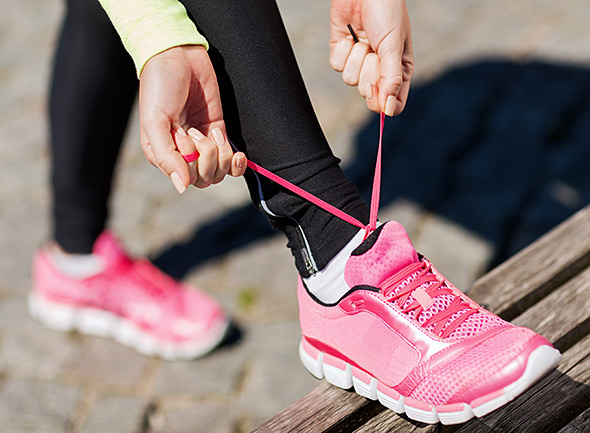 Liikuntavarusteet: sisäliikunta: erillinen urheiluasu + vaaleapohjaiset sisäpalloilukengätulkoliikunta: erillinen urheiluasu + lajin ja sään mukaiset jalkineettalvella tulisi olla omat sukset ja luistimet liikuntatunneilla hikoillaan, joten suihkussa käyntiin on aina mahdollisuus, siis pyyhe mukaanliikuntavälineiden säilyttämistä varten voit saada kaapin. Avaimen saat kuittausta vastaan kansliasta.Liikunnasta vapauttaminenOppilas voidaan vapauttaa liikunnasta lyhytaikaisesti mukana lähetetyn ilmoituksen perusteella. Pitemmät vapautukset terveydenhoitajan tai lääkärin antamalla todistuksella. Mikäli oppilaalla on pitkäaikaissairauksia tai muita liikunnallisia esteitä tai vaikeuksia hankkia liikunnan vaatimia varusteita, niistä olisi hyvä tiedottaa liikunnanopettajalle.OPPILASKUNTATietäväisen koulun kaikki oppilaat muodostavat oppilaskunnan. Jokaiselta luokalta valitaan yksi luottamusoppilas ja hänelle varajäsen ja nämä muodostavat oppilaskunnan hallituksen. Hallitus valitsee keskuudestaan puheenjohtajan, sihteerin ja rahastonhoitajan. Oppilaskunnan hallitus tuo oppilaiden näkemykset yhteisiin asioihin ja voi järjestää erilaista virkistystoimintaa yhdessä tukioppilaiden kanssa (teemapäivät) oppilaskunnalle. TUKIOPPILASTOIMINTATukioppilastoiminnan tarkoituksena on yhteisvastuun kehittäminen kouluyhteisössä sekä myönteisen ilmapiirin aikaansaaminen. Tukioppilaat ovat järjestäneet koulussa erilaisia teemapäiviä, osallistuneet seikkailu- ja elämyskoulutukseen, pitäneet päivänavauksia ja tukeneet oppilaiden siirtymistä alakoulusta yläkouluun. Tukioppilaat ovat oppilastovereiden valitsemia, sosiaalisesta toiminnasta kiinnostuneita, luotettaviksi koettuja oppilaita.KERHOTOIMINTAKeskiviikko on varattu kerhopäiväksi. Keskellä päivää osallistutaan kerhotoimintaan ja lisäksi monipuolisemmin vielä iltapäivällä. Paluukyydit kerhoihin osallistuneille lähtevät klo 15.15. Kerhoja voi olla koulun jälkeen myös muina viikonpäivinä, tällöin oppilas / huoltaja vastaa kyydityksestä. Kerhotarjonnasta tiedotetaan kunkin jakson alussa.KIRJASTOKirjasto on avoinna oppilaille iltapäivisin. Kirjaston tietokoneiden käyttö on kielletty koulupäivien aikana.TIETÄVÄISEN KOULUN TEKNISTÄ TYÖTÄ OPISKELEVIEN OPPILAIDEN HUOLTAJILLEValtioneuvoston asetuksen (475/2006) nuorille työntekijöille erityisen haitallisista ja vaarallisista töistä mukaisesti ilmoitamme, että peruskoulun 7-9 luokilla opiskeleva huollettavanne suorittaa teknisen työn oppituntien aikana asetuksen 4 §:ssä tarkoitettua vaarallista työtä.                                                                                                           Työn suorittaminen on välttämätöntä opetussuunnitelman mukaisen opetuksen toteuttamiseksi. Työ tehdään opettajan valvonnassa, niin turvallisesti kuin se yleensä on mahdollista, kiinnittäen huomiota suojavälineiden käyttöön ja oikeisiin työtapoihin.Vaarallisella työllä tarkoitetaan tässä yhteydessä lähinnä puuntyöstökoneilla, kuten pyörösahalla, oiko- tai tasohöylällä, vannesahalla, hiomakoneella tms. työskentelyä. Myös metallintyöstöön käytettävät koneet ja laitteet voidaan luokitella samaan ryhmään.Lisätietoja teknisen työn opettajalta tai rehtoreilta.KOULUSSAMME      Jokaisella on oikeus tuntea olonsa turvalliseksi niin koulussa kuin koulumatkalla.        Oppilailla tulee olla mukana tarvittavat opiskeluvälineet. Kouluun ja oppitunneille tullaan ajoissa. Koulutyössä hyödynnetään erilaisia työtapoja ja oppimisympäristöjä.      Tulee säännöllisesti kotiläksyjä. Kokeiden tiedot löytyvät Wilmasta. Huoltajat käyvät myös kuittaamassa kokeet nähdyksi Wilmassa.       Jokaista oppilasta tuetaan opinnoissaan.       Ruokalassa ja luokassa ei käytetä hattuja eikä päällystakkia.        Opettaja kerää kännykät yhteen oppitunnin alussa. Kännyköitä voidaan käyttää tunnilla opiskeluun opettajan ohjauksessa.         Oppilaita ohjataan ottamaan vastuuta opiskelustaan. Oppilaita kannustetaan    aktiivisuuteen ja mahdollistetaan onnistumisen kokemuksia kaikille.